Distance Learning Evaluation Survey
Audience: Instructional StaffDear teachers and staff: 
What a team effort! When we left in March, we had no idea we would not return to classrooms this school year. Together, we quickly developed a plan for distance learning and – because of you – we were able to meet the needs of our students. I am in awe of the hard work, creativity and flexibility you have demonstrated over the last few weeks. Please know you are appreciated and valued by [District]. 
Like educators across the nation, I am hopeful and optimistic that you and your students will be able to safely return to classrooms in the fall. It is important, however, for us to evaluate our distance learning services to make improvements, in case it is necessary for school buildings to close again in the future. I especially want to know how we can better support you and your colleagues. 
Please take time to complete the survey below. Thank you for your feedback and for being part of our school family. 
Sincerely,
 [Name] 
[Superintendent] ______________________________________________________________________ 
Name of Employee: 
School: 
Position: 
General 
How prepared did you feel to teach and/or support students via distance learning? I did not feel prepared. I felt somewhat prepared. I felt very prepared. Which of the following best describes the computer/device you used for work during distance learning? I used a personal computer/device. I used a computer/device provided by the district. I did not use a computer/device. 
Which of the following best describes the source of your internet access? I used my personal internet access. I used internet access provided by the district. I used internet access provided by a community partner or business.I did not use internet access. 
How well did district and school officials explain expectations for your work during distance learning? The expectations for my work were not clear. The expectations for my work were somewhat clear. The expectations for my work were very clear. 
How easy was it to complete your responsibilities? It was more difficult than I expected. It was the same as I expected. It was easier than I expected. 
Communication 
How often did you communicate with your supervisor during distance learning? We communicated less frequently than I expected. We communicated about as frequently as I expected. We communicated more frequently than I expected. 
How often did you communicate with your students and their families? We communicated less frequently than I expected. We communicated about as frequently as I expected. We communicated more frequently than I expected. 
Which methods of communication did you find most helpful to communicate with students and their families? (Please select all that apply.) Recorded phone calls Personalized phone calls WebsiteEmails Texts Social media Google Classroom  Seesaw Class Videos from staff Videoconferencing Other: 
How could the district improve communication between all parties in the event that distance learning is necessary again in the future? 

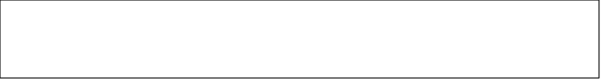 Instruction 
Did you have access to the instructional resources you needed to facilitate distance learning for your students? Yes, I had the resources I needed. Sometimes I had the resources I needed. No, I did not have the resources I needed. 
Please provide additional information about the resources and content you used for district learning. 

 
Which best describes how you feel about your distance learning experience? I am not satisfied with the academic rigor I was able to offer my students. I am somewhat satisfied with the academic rigor I was able to offer my students. I am very satisfied with the academic rigor I was able to offer my students. 
Were you able to adequately assess students’ knowledge of content while teaching through distance learning? Yes, I could assess their proficiency. Sometimes I could assess their proficiency. No, I could not assess their proficiency. 
Do you feel the assignments and support you were able to provide your students helped to adequately prepare them for next school year? Yes, I believe it helped prepare them for next school year. I believe it somewhat helped prepare them for next school year. No, I do not believe it helped prepare them for next school year. 
If it is necessary to move to distance learning again in the future, what could the district do differently to better serve students academically? 
 
Other What distance learning-related professional development would be helpful to you? 
 
Did you feel supported by the district and building administration while facilitating distance learning? No, I did not feel supported. I felt somewhat supported. Yes, I felt supported. 
Would you be willing to serve on a district committee to develop a more comprehensive distance learning plan? No, I do not wish to serve. I might be able to serve. Yes, I am willing to serve. What did you find most effective about distance learning?
  
What did you find least effective about distance learning? 

Overall, how satisfied were you with the distance learning experience you were able to provide students? I was not satisfied. I was somewhat satisfied. I was very satisfied. 
If it is necessary to move to distance learning again in the future, what could the district do differently to better support you as an educator? 
